OBRAZAC ZAHTJEVA ZA PODMJERU„POTPORA ORGANIZACIJI KONJIČKIH SPORTSKIH NATJECANJA (NACIONALNOG KUPA, NACIONALNOG PRVENSTVA I PRVENSTVA ZA MLADE KONJE U DRESURNOM, PREPONSKOM I DALJINSKOM JAHANJU, VOŽNJI ZAPREGA, GALOPSKIM I KASAČKIM UTRKAMA)“Napomena: Obrazac popunite velikim tiskanim slovima. Molimo ne mijenjajte format obrasca.Popunjava korisnik ___________________________________________________________________________Ukupan broj natjecanja koji se prijavljuje za potporu:________.UKUPAN TRAŽENI IZNOS POTPORE (zbroj specificiranih računa po pojedinačnom natjecanju): _______________________    kn (upisati ukupni iznos računa bez PDV-a)Izjava podnositelja zahtjeva:Svojim potpisom potvrđujem da:sam upoznat/a s odredbama Nacionalnog programa poticanja provedbe uzgojnih programa za toplokrvne pasmine konja u Republici Hrvatskoj 2021. - 2025.sam upoznat/a s Pravilnikom o uvjetima i načinu provedbe mjera Nacionalnog programa poticanja provedbe uzgojnih programa za toplokrvne pasmine konja u Republici Hrvatskoj 2021. - 2025. u 2021., 2022., 2023., 2024. i 2025. godini su podaci navedeni u zahtjevu istinitiću omogućiti kontrolu na terenu i/ili inspekcijski nadzor (čuvati kopije zahtjeva i priloga).Zahtjev u tiskanom obliku pošaljite na adresu: Agencija za plaćanja u poljoprivredi, ribarstvu i ruralnom razvoju, Ulica grada Vukovara 269d, 10 000 Zagreb.Specifikacija priloženih računa po pojedinačnom natjecanju* (popunjava korisnik sukladno broju natjecanja koja prijavljuje za potporu):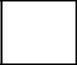 1. Redni broj natjecanja koje se prijavljuje za potporu:	2. Naziv natjecanja:_________________________________________________________,3.Mjesto i datum održavanja natjecanja:___________________________________________________________________________________________________________________,4. Sportska disciplina:________________________________________________________.*prema potrebi možete dodati retke ali molimo ne mijenjajte nazive stupaca*priznaju se računi izdani i plaćeni u razdoblju uzgojne godine OPĆI PODACI O KORISNIKUPuni naziv korisnika:Adresa korisnika:OIB korisnika:Ime i prezime odgovorneosobe korisnika:Telefonski broj korisnika:E-mail korisnika:PODACI O RAČUNU KORISNIKABroj žiro-računa korisnika (IBAN):Datum:Ime, prezime i potpis odgovorne osobe:RBRačun/putni nalog izdan odBroj računa/ putnog naloga/ugovo ra o djeluDatum izdavanja računa/putnog naloga/ugovora o djeluIznos računa/ putnog naloga/ugovo ra o djelu u knIznos računa putnog naloga/ ugovora o djelu u kn bez PDV-aDatum plaćanja računa/ugovor o djelu/likvidacije, isplate po putnom naloguOpis troška sukladno Prilogu VI. (upisati šifru troška)1.2.3.4.5.6.7.8.9.10.11.12.13.14.15.16.17.18.19.20.21.22.23.24.UKUPNO:UKUPNO:UKUPNO:UKUPNO: